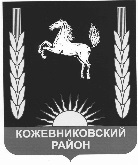 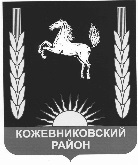   АДМИНИСТРАЦИЯ   кожевниковского   районаПОСТАНОВЛЕНИЕ29.09.2021 г.                                                                                                                         № 505                                                                    с. Кожевниково  Кожевниковского района  Томской областиОб утверждении Положения о муниципальной  системе оповещения и информирования населения муниципального образования Кожевниковский район о чрезвычайных ситуациях, а также об опасностях, возникающих при военных конфликтах или вследствие этих конфликтовВ соответствии с Федеральными законами от 12 февраля 1998 года № 28-ФЗ «О гражданской обороне», от 21 декабря 1994 года № 68-ФЗ «О защите населения и территорий  от чрезвычайных ситуаций природного и техногенного характера», от 6 октября 2003 года № 131- ФЗ «Об общих принципах организации местного самоуправления в Российской Федерации», Постановлением Правительства Российской Федерации от 30.12.2003 № 794 «О единой государственной системе предупреждения и ликвидации чрезвычайных ситуаций», в целях обеспечения своевременного оповещения и информирования населения муниципального образования Кожевниковский район о чрезвычайных ситуациях, а также об опасностях, возникающих при военных конфликтах или вследствие этих конфликтов  ПОСТАНОВЛЯЮ:1. Утвердить Положение о муниципальной  системе оповещения и информирования населения муниципального образования Кожевниковский район о чрезвычайных ситуациях, а также об опасностях, возникающих при военных конфликтах или вследствие этих конфликтов, согласно приложению к настоящему постановлению.2. Постановление Администрации Кожевниковского района от 13.04.2017г. № 208 «О своевременном оповещении и информировании населения об угрозе возникновения или возникновении чрезвычайной ситуации» признать утратившим силу.3. Опубликовать настоящее постановление в районной газете «Знамя труда» и разместить на официальном сайте органов местного самоуправления Кожевниковского района.4.  Настоящее постановление вступает в силу со дня его опубликования.5. Контроль за исполнением настоящего постановления возложить на заместителя Главы Кожевниковского района по жилищно-коммунальному хозяйству, строительству, общественной безопасности Елегечева В.Н.Первый заместительГлавы Кожевниковского района                                                                                  В.В. КучерЗаместитель Главы района 		                                        Главный специалист юрист отделапо жилищно-коммунальному хозяйству, 	                           правовой и кадровой работы строительству, общественной безопасности 	                            ________________Е.А. Маслова_____________В.Н. Елегечев 				               ___.09.2021                                                                                                                                                                                                       __.09.2021В.Н. Цалко 8(38244)21953						 Приложение 			к постановлению Администрации				   Кожевниковского района				    от   29.09.2021 г.   № 505         Положениео муниципальной  системе оповещения и информирования населения муниципального образования Кожевниковский район  о чрезвычайных ситуациях, а также об опасностях, возникающих при военных конфликтах или вследствие этих конфликтовОбщие положения	1. Настоящее Положение о муниципальной  системе оповещения и информирования населения муниципального образования Кожевниковский район  о чрезвычайных ситуациях,  а также об опасностях, возникающих при военных конфликтах или вследствие этих конфликтов 	(далее - Положение), разработано в соответствии с Федеральными законами от 12 февраля 1998 года № 28-ФЗ «О гражданской обороне», от 21 декабря 1994 года № 68-ФЗ «О защите населения и территорий  от чрезвычайных ситуаций природного и техногенного характера», от 6 октября 2003 года № 131- ФЗ «Об общих принципах организации местного самоуправления в Российской Федерации», Постановлением Правительства Российской Федерации от 30.12.2003 № 794 «О единой государственной системе предупреждения и ликвидации чрезвычайных ситуаций», Указом Президента Российской Федерации от 13.11.2012 № 1522 «О создании комплексной системы экстренного оповещения населения об угрозе возникновения или о возникновении чрезвычайных ситуаций».	2. Положение определяет назначение, задачи, порядок использования муниципальной системы оповещения и информирования населения муниципального образования Кожевниковский район  о чрезвычайных ситуациях,  а также об опасностях, возникающих при военных конфликтах или вследствие этих конфликтов (далее – муниципальная система оповещения), а также  порядок реализации мероприятий по её совершенствованию и поддержанию в постоянной готовности к использованию по предназначению.	3. Муниципальная система оповещения представляет собой организационно-техническое объединение сил, средств связи и оповещения, сетей вещания, каналов сетисвязи, обеспечивающих доведение информации и сигналов оповещения до руководящего состава гражданской обороны, районного звена территориальной подсистемы единой государственной системы предупреждения и ликвидации чрезвычайных ситуаций (далее-РЗ ТП РСЧС) и населения.	4. Создание и поддержание в постоянной готовности к использованию по предназначению муниципальной системы оповещения является составной частью комплекса мероприятий, проводимых Администрацией  Кожевниковского района, её органами и подведомственными организациями на территории муниципального образования Кожевниковский район по подготовке  и ведению гражданской обороны (далее ГО), предупреждению и ликвидации чрезвычайных ситуаций природного  и техногенного характера.	5. Муниципальная система оповещения функционирует как в мирное, так и в военное время.2. Назначение и основные задачи муниципальной системы оповещения	6. Муниципальная система оповещения населения предназначена для обеспечения своевременного оповещения и информирования населения муниципального образования Кожевниковский район о чрезвычайных ситуациях (далее-ЧС), а также об опасностях, возникающих при военных конфликтах или вследствие этих конфликтов.	7. Основной задачей муниципальной системы оповещения является обеспечение доведения сигналов оповещения и информации  до: 	1)  руководящего состава ГО и ТЗ ТП РСЧС района;	2) специально подготовленных сил и средств, предназначенных и выделяемых (привлекаемых) для предупреждения и ликвидации чрезвычайных ситуаций, сил и средств  ГО района;	3)  дежурно-диспетчерских служб, диспетчеров (дежурных) организаций;4) населения, находящегося на территории муниципального образования Кожевниковский район.3. Состав сил и средств муниципальной системы оповещения	8. Состав сил и средств муниципальной системы оповещения включает в себя:	1) единую дежурно-диспетчерскую службу муниципального образования Кожевниковский район (далее-ЕДДС);	2) дежурно-диспетчерские службы (далее – ДДС), диспетчеров (дежурных) организаций;	3) средства связи (телефонные сети, сотовая связь);	4) систему оповещения и связи через автоматизированное рабочее место оперативного дежурного ЕДДС;	5) специальные автомобили ОМВД по Кожевниковскому району УМВД России по Томской области, специальные автомобили пожарно-спасательного гарнизона дислоцируемые на территории муниципального образования Кожевниковский район, оборудованные сигнально-громкоговорящими устройствами по согласованию;	6) наружные громкоговорящие устройства (громкоговорители), расположенные на улично-дорожной сети населенных пунктов, расположенных на территории муниципального образования Кожевниковский район;	7) локальные системы оповещения;	8) объектовые системы оповещения о пожаре;	9) колокола храмов и соборов (в случае отсутствия электроэнергии) по согласованию;	10) электросирены С-40, входящие в состав региональной автоматизированной системы централизованного оповещения (далее – РАСЦО) (запускаемые автономно);	11) электросирены С-40 и громкоговорители Соната К120, установленные в населенных  пунктах Кожевниковского района, не входящие в состав РАСЦО (запускаемые автономно);	12) иные силы, средства связи и оповещения , сети вещания, каналы сети связи общего пользования и ведомственных сетей связи, обеспечивающие доведение информации и сигналов оповещения до субъектов, указанных в п.7 настоящего Положения.4. Условия использования муниципальной системы оповещения	9. Оповещение руководящего состава ГО и ТЗ ТП РСЧС осуществляется оперативным дежурным ЕДДС Администрации Кожевниковского района по телефонным линиям связи общего пользования с использованием специализированного программного обеспечения в соответствии со списками утвержденными Главой Кожевниковского района по категориям в зависимости от складывающейся на территории муниципального образования Кожевниковский район обстановки при возникновении ГО и возникновении ЧС.	10. Оперативный дежурный ЕДДС Администрации Кожевниковского района, получив информацию или сигнал оповещения, подтверждает их получение путем дозвона до уполномоченного должностного лица, передавшего информацию (сигнал) и немедленно доводит полученную информацию или сигнал оповещения до руководящего состава ГО и ТЗТП РСЧС в установленном законодательством Российской Федерации, муниципальными правовыми актами Кожевниковского района порядке.	11. Передача информации или сигналов оповещения осуществляется как в автоматизированном, так и в неавтоматизированном режиме:	Основной режим-автоматизированный с использованием программного обеспечения, который обеспечивает циркулярное, групповое или выборочное доведение информации и сигналов оповещения до руководящего состава  ГО и ТЗ ТП РСЧС.	В неавтоматизированном режиме доведение информации  и сигналов оповещения до руководящего состава ГО и ТЗ ТП РСЧС осуществляется без использования программного обеспечения в случае выхода из строя программного обеспечения или отключения электроэнергии путем индивидуального набора служебных (домашних, сотовых) номеров телефонов руководящего состава ГО и ТЗ ТП РСЧС.	12. Оповещение и информирование населения осуществляется путем использования:	1) наружных громкоговорящих устройств (громкоговорителей), расположенных на улично-дорожной сети населенных пунктов, расположенных на территории муниципального образования Кожевниковский район;	2) громкоговорящих устройств установленных на специальных автомобилях ОМВД по Кожевниковскому району УМВД России по Томской области, специальных автомобилях пожарно-спасательного гарнизона дислоцируемых на территории муниципального образования Кожевниковский район;	3) колоколов, расположенных в  храмах и соборах на территории муниципального образования Кожевниковский район;	4) электросирен С-40, входящие в состав РАСЦО;	5) электросирен С-40 и громкоговорителей Соната К120, установленных в населенных  пунктах Кожевниковского района, не входящих в состав РАСЦО, запускаемых автономно.	13. Оповещение населения осуществляется путем передачи кратких информационных сообщений и сигналов оповещения.	14. Тексты информационных сообщений разрабатываются по каждой конкретной угрозе возникновения ЧС или ГО и утверждаются председателем комиссии по предупреждению и ликвидации  чрезвычайных  ситуаций Администрации Кожевниковского района (далее – КЧС), в случае его отсутствия заместителем председателя.	15. Распоряжения на использование муниципальной системы оповещения отдаются:	1) в военное время - главой Кожевниковского района-руководителем ГО;	2) в мирное время – председателем КЧС муниципального образования, в случае его отсутствия – его заместителем.	16. Специалисты ЕДДС муниципального образования Кожевниковский район на постоянной основе проводят комплекс организационно-технических мероприятий по исключению несанкционированного использования муниципальной системы оповещения.5. Мероприятия по поддержанию постоянной готовности муниципальной системы оповещения	17. В целях поддержания муниципальной системы оповещения в состоянии постоянной готовности осуществляется ее техническое обслуживание. Работы по техническому обслуживанию системы оповещения проводятся специализированными организациями на договорной основе в соответствии с действующим законодательством.	18. В целях поддержания муниципальной системы оповещения в состоянии постоянной готовности осуществляется проведение плановых и внеплановых проверок работоспособности муниципальной системы оповещения в ходе проведения командно-штабных учений.